Kristi himmelfart Træf i Præstø, Danmark 2020Onsdag d. 20. maj til Søndag d. 24. maj 2020På Præstø Camping  Spangen 2, 4720 Præstø, Danmark Telf. +45 55 99 11 48.	OBS! Sidste frist for tilmelding 	1/2 2020	Begrænset pladser, max 20 vogneTilmelding er bindende.Overnatnings pris: 170,- DKK. pr. vogn pr. døgn med strøm.Træfgebyr 25,- DKK. pr. personTorsdag vil der komme en gruppe veteranbil ejere og køre os en tur i deres biler.  Hvilken mærker og modeller ved vi ikke i nu.Der er Fransk Forår i Præstø fra fredag d. 21/5 – søndag d. 24/5.  Fre. & lør. kl. 10–18, søndag kl. 10-16Det er et Internationalt marked med specialiteter fra hele Europa. Lokalt marked med råvarer og delikatesser, kunsthåndværk, design, fortovscaféer og musik.Der er gågade i Adelgade med åbne butikker og loppemarkeder rundt i byen.For børn underholder H.C. Andersens Verden på Torvet og Præstø privatskole i skolegården på Klosternakken 4.Der er også mulighed for at besøge strikke butikken Garnnissen Elin Nissen, Næstvedvej 41, 4720 Præstø.Tilmelding til:Sven Matsson 	Tlf. +46 (0)70-601 50 21	matsson22@msn.com	Charlotte Poulsen	Tlf. +45 40 11 78 86	charlotte.polar620@gmail.com	Program: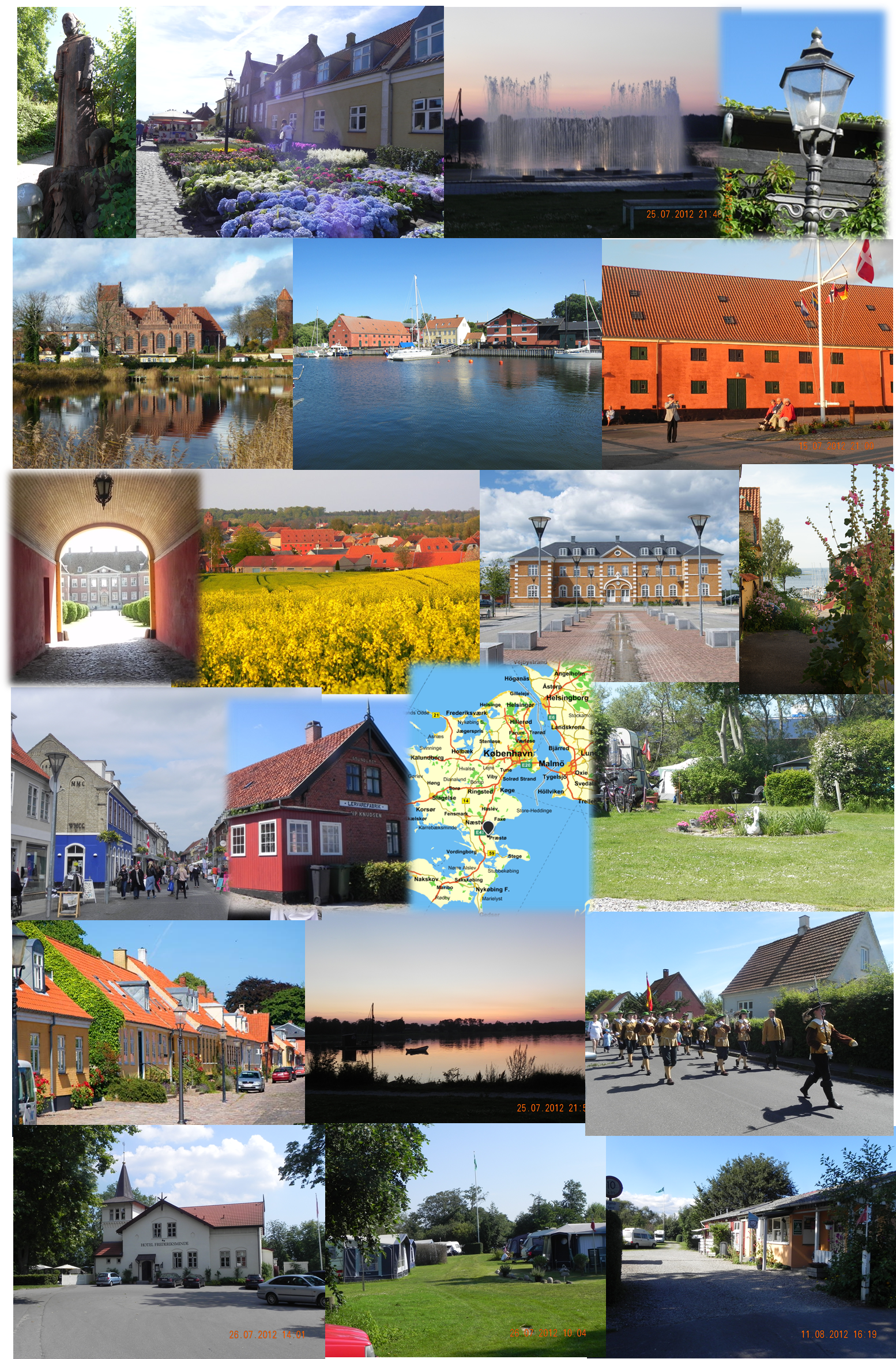 Onsdag 20/5AnkomstKl. 20.00Aftenkaffe ved langbordTorsdag 21/5kl. 10.00Standerhejsning.kl. 13.00Køretur med veteranbilerkl. 19.00Fællesspisning ved langbord med egen mad. (Hvis vejret tillader det.)Fredag 22/5Kl. 15.00 – 17.30Tips promenadekl. 18.30Fællesspisning ved langbord med egen mad. (Hvis vejret tillader det.)Lørdag 23/5kl. 18.30Fællesspisning ved langbord med egen mad. (Hvis vejret tillader det.)Søndag 24/5kl.10.00Standerstrygning / Afslutning.